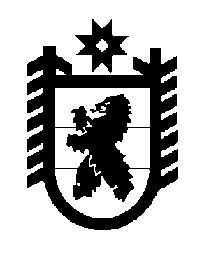 Российская Федерация Республика Карелия    ПРАВИТЕЛЬСТВО РЕСПУБЛИКИ КАРЕЛИЯРАСПОРЯЖЕНИЕ                                от  23 октября 2015 года № 651р-Пг. Петрозаводск Адресную инвестиционную программу Республики Карелия 
на 2015 год и на плановый период 2016 и 2017 годов, утвержденную распоряжением Правительства Республики Карелия от 17 февраля 2015 года № 87р-П, с изменениями, внесенными распоряжениями Правительства Республики Карелия от 22 апреля 2015 года № 243р-П, от 7 июля 2015 года № 432р-П, от 16 июля 2015 года № 451р-П, от 28 сентября 2015 года 
№ 601р-П, изложить в новой редакции согласно приложению.           ГлаваРеспублики  Карелия                                                                  А.П. Худилайнен